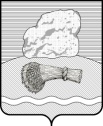 РОССИЙСКАЯ ФЕДЕРАЦИЯКалужская областьДуминичский районАдминистрация сельского поселения«ДЕРЕВНЯ  ДУБРОВКА» ПОСТАНОВЛЕНИЕ        «15» декабря  2023 года                                                                                            № 47  Об утверждении муниципальной программы«Сохранение и развитие культуры на территории сельского поселения «Деревня Дубровка»На основании статьи 179 Бюджетного кодекса Российской Федерации, в соответствии с Федеральным Законом от  06.10.2003г №131-ФЗ «Об общих принципах организации местного самоуправления в Российской Федерации», руководствуясь Постановлением администрации сельского поселения «Деревня Дубровка» от 16.10.2013 г № 16  «Об утверждении Порядка принятия решений о разработке муниципальных программ сельского поселения «Деревня  Дубровка», их формирования и реализации и Порядка проведения оценки эффективности реализации муниципальных программ сельского поселения «Деревня  Дубровка», в соответствии с Уставом сельского поселения «Деревня Дубровка», администрация сельского поселения «Деревня  Дубровка»  ПОСТАНОВЛЯЕТ:        1. Утвердить муниципальную программу «Сохранение и развитие культуры на территории сельского поселения «Деревня Дубровка» (далее – Программа), согласно приложению.        2. Постановление администрации сельского поселения «Деревня  Дубровка» № 45 от 15.11.2016г. «Об утверждении муниципальной программы «Сохранение и развитие культуры на территории сельского поселения «Деревня Дубровка» (в редакции постановлений: от 01.02.2017 г. № 7; от 02.05.2017 г. №20; от 30.08.2017 г. №39; от 26.09..2017 г. №44; от 15.11.2017 г. № 56; от 26.12.2017 г. №66; от 21.12.2018 г. № 54; от29.12.2018 № 57; от 28.01.2019г. №8; от 07.11.2019г. №36 ; от 03.02.2020г №6; от 19.10.2020г. №30; от 10.12.2020г. №47; от 10.12.2021г. № 51; от 25.04.2022г. № 26, от 15.12.2022г. №66), признать утратившим силу с 01 января 2024 года.       3. Финансирование мероприятий данной муниципальной Программы осуществляется и уточняется сельской Думой сельского поселения «Деревня Дубровка» за счет средств местного бюджета сельского поселения «Деревня Дубровка» на очередной финансовый год.       4. В ходе реализации муниципальной Программы мероприятия и объемы их финансирования подлежат  ежегодной корректировке с учетом возможностей средств местного бюджета сельского поселения "Деревня  Дубровка".       5. Настоящее постановление вступает в силу с 01 января 2024 года, подлежит обнародованию и размещению на официальном сайте органов местного самоуправления сельского поселения «Деревня  Дубровка» http://ddubrovka.ru /.      6. Контроль за исполнением настоящего постановления оставляю за собой/  Глава администрации                                           А.О. ЯковлевПриложениек постановлению администрациисельского поселения «Деревня Дубровка»от «15» декабря 2023 г.№ 47    Муниципальная   Программа «Сохранение и развитие культуры на территориисельского поселения «Деревня Дубровка»ПАСПОРТ  ПРОГРАММЫ1.Общая  характеристика сферы реализации муниципальной программыВ соответствии с Концепцией долгосрочного социально-экономического развития Российской Федерации новый взгляд на культуру состоит в том, чтобы видеть стратегический ресурс инновационного развития, источник конкурентоспособности и творчества. На современном этапе сфера культуры рассматривается также как важнейший стратегический ресурс создания условий для развития человеческого потенциала. Концепция долгосрочного социально-экономического развития Российской Федерации обеспечивает реализацию прав граждан на свободу всех видов творчества, участие в культурной жизни,        пользование учреждениями культуры, доступ к информации и культурным ценностям. Учреждения культуры    Администрации сельского поселения обеспечивают реализацию и курируют основные направления единой муниципальной политики в сфере культуры и искусства на территории сельского поселения «Деревня Дубровка», создают условия для развития местного традиционного народного творчества. Разрабатывают предложения в области культуры и искусства, осуществляет комплексный анализ и прогнозирование тенденций их развития.    Администрация сельского поселения «Деревня Дубровка» готовит предложения по формированию местного бюджета по направлению «Культура и искусство» и обеспечивает выполнение утвержденного бюджета, участвует в разработке и реализует муниципальные  целевые программы.    Ежегодно работники культуры сельского поселения «Деревня Дубровка» принимают участие во всех районных мероприятиях.    Работники культуры сельского поселения «Деревня Дубровка» тесно ведут работу с «ДЦМБ», РДК, с районным отделом культуры МР «Думиничский район»На территории сельского поселения «Деревня Дубровка»  находится Дубровский сельский клуб.В учреждении культуры сельского поселения «Деревня Дубровка» зарегистрировано  - 4 кружка по интересам, в том числе 4 кружка  для детей. Общее количество участников коллектива самодеятельного народного творчества -  13 человек;В современных условиях роль муниципальной политики в сфере культуры возрастает и усложняется. С одной стороны, органы местного самоуправления должны предоставлять каждому человеку свободу выбора, возможность творчества и самовыражения, обеспечивать равный доступ всех граждан   к культурным ценностям и ресурсам, а с другой – идеологически формировать приоритетные направления личностного выбора, контролировать возможные отклонения, несущие в себе деструктивное начало.В этой связи все более осознается необходимость в формировании     потребностей населения в уникальных культурных продуктах, позволяющих поддерживать высокий уровень интеллектуального и культурного развития личности. Одна из важнейших задач органов управления культурой заключается в том, чтобы предлагать, стимулировать и поддерживать производство уникального культурного продукта. В течение последнего времени работники культуры сельского поселения участвуют  в  социально значимых проектах как : смотр-конкурс «Пою тебе, мой край родной»,  смотр-конкурс «Солдатская поляна", смотр-конкурс кукольных представлений «Сказки былых времен», смотр-конкурс , смотр-конкурс «Играй, гармонь, звени, частушка!», фестиваль фольклора и народных ремесел «Хлудневский промысел».       Ежегодно муниципальным учреждением культуры поселения, осуществляющими деятельность в сфере культуры,  по всем направлениям вовлекается порядка 13  человек, в том числе более 6-8 детей.С учетом высокой социальной значимости проводимых мероприятий,       а также принимая во внимание объемы затрат, требуемых на их реализацию, становится очевидной потребность в поддержке культурных инициатив за счет бюджета района.В сфере досуга в целом наблюдается явное смещение в сторону массовой развлекательной культуры, особенно в молодежной среде. В настоящее время актуальной становится разработка новых массовых проектов, охватывающих интересы всего населения поселения. Основными ориентирами для учреждений культуры должны стать возможность самореализации интересов личности, ее духовного роста, формирование художественно-эстетического вкуса, снятие определенного психологического напряжения, раскрепощение инициативы   и самодеятельности представителей различных социальных групп. В частности, в современном обществе остро стоит проблема социальной адаптации детей, находящихся  в социально опасном положении. Важнейшей проблемой выступает организация досуга детей-инвалидов и людей с ограниченными возможностями, способствование их социально-культурной реабилитации. Особое внимание в современных условиях должно быть уделено вопросам организации досуга по месту жительства, семейного отдыха. Таким образом, важной задачей учреждений культуры сельского поселения является обеспечение устойчивого развития социально-культурных составляющих качества жизни при сохранении культурной среды и преумножении творческого потенциала  населения. Особенности современных социально-экономических  условий требуют расширения спектра предоставляемых населению услуг. В связи с ежегодным увеличением объема услуг сферы культуры, потребляемых населением поселения, все большее значение приобретает их качество. Это является одним из главных направлений муниципальной культурной политики и условием повышения эффективности оказания услуг.1.1.Основные проблемы в сфере реализации Программы:Основной проблемой, тормозящей поступательное развитие отрасли "Культура", продолжает оставаться несоответствие материально-технического состояния и оснащенности учреждений культуры современным нормам и требованиям, а также изменившимся социокультурным ориентациям населения.Мероприятия Программы направлены на оптимизацию расходования  бюджетных средств, сосредоточение ресурсов на решении приоритетных задач, ориентацию деятельности учреждений культуры на достижение общественно значимых результатов, поддержание стабильного и устойчивого развития  сельского поселения «Деревня Дубровка».Программа будет способствовать укреплению культурного потенциала сельского поселения «Деревня Дубровка», создаст дополнительные условия для повышения качества и доступности услуг, оказываемых населению.1.2.Прогноз развития сферы реализации Программы:            Осуществление программных мероприятий будет способствовать формированию единого культурного пространства, сохранению культурного потенциала и культурного наследия  сельского поселения, формированию культурной политики.Реализация Программы позволит оптимизировать расходы на текущее содержание учреждений культуры сельского поселения  при совершенствовании методов управления и активизации внедрения новых информационных технологий и культурных инноваций в деятельность учреждений культуры сельского поселения «Деревня Дубровка».2.Приоритеты   политики сельского поселения  в сфере реализации муниципальной Программы , цели, задачи и индикаторы достижения целей и решения задач, основные ожидаемые конечные результаты муниципальной программы, сроки и этапы реализации :2.1.Приоритеты  политики в сфере реализации муниципальной ПрограммыФедеральный закон от 06.10.2003г. N 131-ФЗ "Об общих принципах организации местного самоуправления в Российской Федерации"; Федеральный закон от 09.10.1992г. N3612-1 "Основы законодательства Российской Федерации о культуре"; Положение об Отделе культуры администрации муниципального района «Думиничский район» , утвержденным постановлением Главы администрации МР «Думиничский район» Калужской области от 17.12.2008г. № 1020, Указ Президента Российской Федерации от 07.05.2012 № 597 "О мероприятиях по реализации государственной социальной политики", Закон Калужской области от 30.01.1995г. № 7 ( ред.от08.11.2010г.)  «О библиотечном деле в Калужской области», Закон об образовании РФ, Устава сельского поселения «Деревня Дубровка», Положение об отраслевой системе оплаты труда работников муниципальных учреждений культуры МР «Думиничский район» ( с изменениями, внесенными Решениями Районного Собрания представителей МР «Думиничский район» от 27.07.2011г.№91 )2.2.Цели, задачи и индикаторы достижения целей и решения задач муниципальной программы             Целью Программы является совершенствование комплексной системы мер по реализации государственной политики в сфере культуры, развитие             и укрепление правовых, экономических и организационных условий для             эффективной деятельности и оказания услуг, соответствующих современным потребностям общества и каждого жителя сельского поселения.            Для достижения поставленной цели необходимо выполнение комплекса задач:- создание условий для развития культуры и искусства в сельском поселении;- осуществление поддержки творческих проектов в области культуры                и искусства;- сохранение и развитие различных форм культурно-досуговой деятельности и любительского творчества;- сохранение и поддержка народного и декоративно-прикладного творчества;- создание системы мониторинга эффективности деятельности учреждений культуры;- обеспечение культурным обслуживанием жителей малых деревень;- развитие благоприятных условий для профессионального роста и творческого совершенствования кадров учреждений культуры,       поддержка непрерывного профессионального образования и переподготовки кадров;      - развитие  материально-технической базы учреждений культуры сельского поселения.    -  повышение уровня квалификации работников культуры сельского поселения;     -  развитие и модернизация материально-технической базы  учреждений культуры сельского поселения.   СВЕДЕНИЯ   ОБ ИНДИКАТОРАХ МУНИЦИПАЛЬНОЙ ПРОГРАММЫ2.3.Конечные результаты реализации муниципальной программыРеализация Программы позволит:1. Увеличить  число участников социокультурных мероприятий на территории  сельского поселения  около 30;2. Увеличить число участников, принявших участие в районных, областных  конкурсах и фестивалях на 10 человек3. Укрепить  материально- техническую  базу учреждений культуры  сельского поселения «Деревня Дубровка» на 30 %;4. Расширить направления и формы обслуживания  читателей, модернизацию компьютерной локальной  сети  учреждений культуры;                          
5. Обеспечить  безопасность общедоступной библиотеки поселения (фондов, персонала и посетителей), 6. Развитие самодеятельного художественного творчества на 20%;7.Сохранение и поддержка народного и декоративно-прикладного творчества.8. Сохранение и развитие различных форм культурно-досуговой деятельности .	Кроме того, осуществление программных мероприятий будет способствовать формированию единого культурного пространства сельского поселения, сохранению культурного потенциала и культурного наследия  сельского поселения, формированию культурной политики .Реализация Программы позволит оптимизировать расходы на текущее содержание учреждений культуры сельского поселения «Деревня Дубровка»  при совершенствовании методов управления и активизации внедрения новых информационных технологий и культурных инноваций в деятельность учреждений культуры сельского поселения «Деревня Дубровка»3. Сроки и этапы реализации муниципальной Программы:Реализация Программы  рассчитана на период с 2024-2026гг.Реализация Программы предусматривается в один этап в течение трех лет  с  2024 по 2026 гг.4. Обоснование объема финансовых ресурсов, необходимых для реализации муниципальной ПрограммыОбщий объём расходов бюджета сельского поселения, предусмотренный на реализацию мероприятий, включённых в настоящую муниципальную программу на период с 2024-2026 гг.   составляет:  3 017 669,00  руб.  2024 г.- 1 012 761,00 рублей2025 г. -1 008 817,00 рублей2026 г. -996  091,00 рублей4.1. Общий объём финансовых ресурсов, необходимых для реализациимуниципальной программы (тыс. руб)4.2 Обоснование объема финансовых ресурсов необходимых для реализации муниципальной программы5. Механизм реализации программы.Механизм реализации подпрограммы включает в себя:- разработку и принятие муниципальных правовых актов, необходимых для выполнения Программы;- ежегодное уточнение затрат на реализацию программных мероприятий;- контроль за реализацией мероприятий программы;.6.  Перечень мероприятий муниципальной программы  «Сохранение и развитие культуры на территории   сельского поселения «Деревня Дубровка» 1.Ответственный исполнитель        
муниципальной Программы           Администрация сельского поселения «Деревня Дубровка»2. Цели муниципальной Программы   Совершенствование комплексной системы мер по реализации государственной политики в сфере культуры, развитие и укрепление правовых, экономических и организационных условий для    эффективной деятельности и оказания услуг, соответствующих современным потребностям общества и каждого жителя поселения3. Задачи Муниципальной Программы - создание условий для развития культуры и искусства в СП;- осуществление поддержки творческих проектов в области культуры   и искусства; -  сохранение и развитие различных форм культурно-досуговой деятельности и любительского творчества;-  сохранение и поддержка народного и декоративно-прикладного творчества;-  мониторинг эффективности деятельности  учреждений культуры;-  обеспечение культурным обслуживанием жителей малых деревень;-  развитие благоприятных условий для профессионального роста и творческого совершенствования кадров учреждений культуры, поддержка непрерывного профессионального образования и переподготовки кадров; -  развитие  материально-технической базы учреждений культуры СП4. Индикаторы муниципальной       
Программы                           Количество организованных массовых мероприятий для населения ;Количество клубных формирований в Дубровском сельском клубе;Количество участников Дубровском сельском  клубе;Количество организованных массовых мероприятий для населения в Дубровском сельском клубе; Количество посетителей мероприятий в Дубровском сельском клубе.5. Сроки и этапы реализации         
муниципальной Программы           Реализация Программы  рассчитана на период с 2024г. по 2026 г.Реализация Программы предусматривается в один этап в течение трех летс  2024 по 2026 гг.6. Объемы финансирования
муниципальной Программы Общий объем финансирования Программы составляет: 3 017 669,00  руб2024 г.- 1 012 761,00 рублей2025 г. -1 008 817,00 рублей2026 г. -996  091,00 рублей7. Ожидаемые результаты реализации  
муниципальной Программы           - создание единого культурного  пространства;- сохранение и развитие культуры сельского поселения «Деревня Дубровка»- удовлетворенность населения качеством предоставления муниципальных услуг в сфере культуры сельского поселения «Деревня Дубровка»;- увеличение числа участников социокультурных мероприятий на территории  сельского поселения «Деревня Дубровка»  около 30 чел.;- увеличение числа участников, принявших участие в районных, областных  конкурсах и фестивалях, на  10 человек; - укрепление материально- технической базы   на 30%;- развитие самодеятельного художественного творчества, сохранение и поддержка народного и декоративно-прикладного творчества;- повышение заполняемости залов и посещаемости мероприятий;- оптимизация сети учреждений культуры  для удовлетворения потребностей населения.Наименование целевого индикатораЕдиница измерения202420252026Количество клубных формирований в СДКЕд.666Количество участников СДКЧел.484848Количество организованных массовых мероприятий для населения в СДК Ед.787878Количество посетителей мероприятий СДКЕд.840840840Наименование показателявсегоВ том числе по годамВ том числе по годамВ том числе по годамНаименование показателявсего202420252026ВСЕГО3017,6691012,7611008,817996,091В том числе:По источникам финансирования:3017,6691012,7611008,817996,091Средства местного бюджета3017,6691012,7611008,817996,091Средства областного бюджетаНаименование показателейЗначение по годам реализации программы, тыс.рубЗначение по годам реализации программы, тыс.рубЗначение по годам реализации программы, тыс.рубНаименование показателей202420252026Основные мероприятия процессныеКоличество мероприятий, проведённых в рамках программы606060Действующие расходные обязательстваОбщее количествоОбъем финансовых ресурсов, итого1012,7611008,817996,091В том числе:Средства местного бюджета1012,7611008,817996,091Средства областного бюджета№ п\пНаименование мероприятияСроки реализацииУчастники подпрограммыИсточники финансированияВсего тыс. рубОбъем финансирования по годамОбъем финансирования по годамОбъем финансирования по годам№ п\пНаименование мероприятияСроки реализацииУчастники подпрограммыИсточники финансированияВсего тыс. руб202420252026Нормативно-правовое  обеспечение программыНормативно-правовое  обеспечение программыНормативно-правовое  обеспечение программыНормативно-правовое  обеспечение программыНормативно-правовое  обеспечение программыНормативно-правовое  обеспечение программыНормативно-правовое  обеспечение программыНормативно-правовое  обеспечение программыНормативно-правовое  обеспечение программы1.1Разработка программ и положений по проведению конкурсов, праздников2024-2026СДКБез финансирования1.2Обобщение опыта    работы по развитию детского художественного творчества и поддержке молодых дарований2024-2026СДКБез финансирования2.Обеспечения  функционирования  СДК2.Обеспечения  функционирования  СДК2.Обеспечения  функционирования  СДК2.Обеспечения  функционирования  СДК2.Обеспечения  функционирования  СДК2.Обеспечения  функционирования  СДК2.Обеспечения  функционирования  СДК2.Обеспечения  функционирования  СДК2.Обеспечения  функционирования  СДК2.1Обеспечения надлежащих организационно-технических условий для исполнения должностных обязанностей работников культуры и установления им оплаты труда в соотв. с законодательством.2024-2026АдминистрацияСПБюджет поселения3017,6691012,7611008,817996,0913.Развитие функционирования СДК3.Развитие функционирования СДК3.Развитие функционирования СДК3.Развитие функционирования СДК3.Развитие функционирования СДК3.Развитие функционирования СДК3.Развитие функционирования СДК3.Развитие функционирования СДК3.Развитие функционирования СДК3.1Создание банка данных о штатных специалистах, работающих в сфере культуры2024-2026СДКБез финансирования3.2Ведение профориентационной работы среди выпускников школ 2024-2026СДКБез финансирования3.3 Проведение профессиональных конкурсов :«Лучшее учреждение культуры»; «Лучший по профессии»; «Лучшее мероприятие года»2024-2026СДКБез финансирования3.4Участие в семинарах,  по вопросам сохранения культуры на селе2024-2026СДКБез финансирования4.Организационные  мероприятия4.Организационные  мероприятия4.Организационные  мероприятия4.Организационные  мероприятия4.Организационные  мероприятия4.Организационные  мероприятия4.Организационные  мероприятия4.Организационные  мероприятия4.Организационные  мероприятия4.1Привлечение несовершеннолетних, состоящих на учете в КПДН и ЗП к занятиям в кружках2024-2026СДКБез финансирования4.2Взаимодействие с образовательными учреждениями2024-2026СДКБез финансированияИтого по программе:Итого по программе:Итого по программе:Итого по программе:Итого по программе:3017,6691012,7611008,817996,091